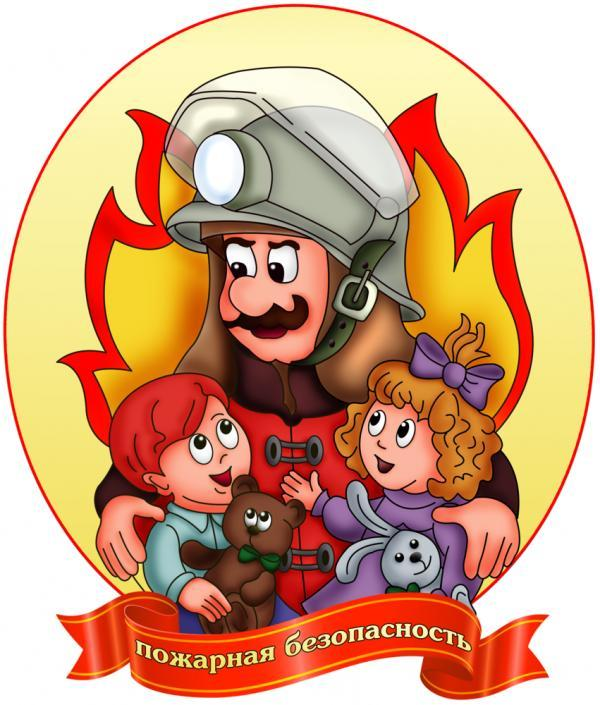 Подготовила: воспитатель Русинова Л.Н.«Раньше и теперь»Игровая задача: ориентируясь в предлагаемой ситуации, подобрать правильный ответ.Правила игры: воспитатель кратко сообщает детям, какие действия предпринимались в прошлые времена в случае возникновения пожара; ребята рассказывают, как в таких случаях нужно поступать сегодня.Как узнать и сообщить о пожаре?Что делали раньшеНад городом возвышалась каланча, на которой постоянно находился наблюдатель. Как только он замечал дым, сразу же запускал в небо сигнальный шар.Как поступают сегодняЗвонят по телефону 01.Как пожарным добраться до пожара?Что делали раньшеНа телегу, на которой уже была установлена бочка с водой, садились пожарные и, погоняя лошадей, ехали к месту пожара.Как поступают сегодняНа пожарной машине. На пожарном поезде. На пожарном вертолете. На пожарном самолете.Какая одежда (экипировка) у пожарных?Что делали раньшеРаньше пожарные носили форму из холстины, на голову надевали каску, на руки - брезентовые рукавицы.Как поступают сегодняСегодня жизнь и здоровье пожарного защищает комбинезон из огнеупорных материалов, каска, противогаз или респиратор.Какими средствами тушат пожар?Что делали раньшеРучным насосом, ведром с водой, топориком, ломом, багром.Как поступают сегодняБрандспойтом, подключенным к автонасосу, огнетушителями, водой, пеной. «Хорошо – плохо»Цель: формировать представления о полезных и вредных свойствах огня. Развивать логическое мышление, память, внимание. Ход игры: ребёнку показывается картина, изображающая различные виды применения огня (и хорошего и плохого). Детям раздают карточки с изображением огня и предметов, связанных с огнём (спички, дрова, газовая плита, керосиновая лампа и т.д.) дети должны расположить карточки на картине – в нужное место.«Горит – не горит»Игровая задача: быстро и правильно выполнить ответственное действие.Образовательная задача: закрепить знание о свойствах горючести различных предметов и веществ; помочь осознать разрушительную силу огня и развить быструю реакцию  на ответное действие.Правила игры: дети стоят в кругу, воспитатель – в центре. Педагог называет какой-либо предмет или вещество и бросает мяч одному из детей. В том случае, если это вещество не горючее, ребенок должен поймать мяч, если же оно горючее – отбить. Ребенок, сделавший ошибку, выбывает из круга. Выигрывает ребенок, оставшийся последним.(Примеры негорючих предметов и веществ: металл, вода, лед, земля, воздух, камень, кирпич, глина, мел и т.д.)«Что нужно пожарным?»Игровая задача: быстро и правильно подобрать картинки с изображением предметов пожарной тематики.Образовательная задача: сформировать у детей интерес к профессии пожарного.Правила игры: детям раздаются карточки с изображением предметов и явлений, характеризующих различные профессии, в том числе и пожарного. Ребята на скорость выбирают из общей массы карточек те, которые относятся к пожарной тематике. Выигрывает тот, кто быстрее отберет нужные карточки и не допустит при этом ошибки.«Диалоги по телефону»Игровая задача: научить детей правильно набирать номер по телефону и давать точные и четкие ответы на вопросы.Образовательная задача: способствовать запоминанию детьми общепринятых правил разговора по телефону, в том числе с дежурными экстренных служб.Правила игры: дети по очереди выбирают карточки с номерами телефонов экстренных служб: 01, 02, 03, 04. Воспитатель рассказывает предысторию чрезвычайной ситуации (3-4 предложения) и дает задание ребенку, в зависимости от конкретного случая, вызвать по игрушечному телефону ту или иную службу. Задание считается выполненным, если по рассказу ребенка можно понять, куда и с какой целью должна приехать та или иная служба. (Роль дежурного выполняет воспитатель).«Сложи картинку»Цель: закреплять знания о правилах поведения во время пожара. Развивать воображение, логическое мышление, мелкую моторику руки. Воспитывать усидчивость.Ход игры: ребёнок должен сложить разрезанную на 8-10 частей картинку с изображенной ситуацией при пожаре.«Лото - пожарная безопасность»Цель: с помощью сюжетных картинок формировать представление детей об опасных ситуациях во время пожара; умение вести себя правильно в возникшей опасной ситуации. Развивать внимание, логическое мышление, связную речь. Воспитывать чувство ответственности.Ход игры: воспитатель раздаёт игрокам карточки, расчерченные на 10 пустых прямоугольников (игровые поля), затем показывает детям сюжетную картинку с изображением ситуации при пожаре( мальчик играет спичками, девочка выбежала на балкон горящей квартиры, оставлен утюг без присмотра, дети включили ёлку и т.д.). Ребёнок, правильно охарактеризовавший ситуацию, закрывает картинкой пустое игровое поле. Выигрывает тот, у кого окажется больше закрытых полей.«Карточная викторина»Цель: закрепить знания детей о правилах пожарной безопасности. Развивать память, мышление, речь. Воспитывать чувство ответственности.Ход игры: воспитатель раскладывает на столе, или кладёт в красиво оформленную коробочку корточки с вопросами на тему правил поведении во время пожара. Ребёнок, правильно ответивший на вопрос, получает фишку. Выигрывает тот, у кого при по окончании игры окажется больше фишек.Варианты вопросов:Назови возможную причину пожара;Как правильно вызвать пожарных;Что делать, если во время пожара нет возможности вызвать пожарных, и пути из дома отрезаны пожаром;Можно ли заниматься тушением огня, не вызвав предварительно пожарных;Что нужно делать, если в доме запахло газом;Можно ли прятаться в шкафу или под столом во время пожара;Можно ли поджигать тополиный пух;Можно ли во время пожара устраивать сквозняк, открывая одновременно все окна и двери;Можно ли использовать лифт во время пожара в доме;Что нужно спасать во время пожара в первую очередь: деньги, документы или себя;Как правильно покинуть задымлённое помещение;Можно ли играть спичками и зажигалками и почему.«С чем можно играть»Цель: Развивать внимание, мышление. Закреплять знания о пожарной безопасности.Ход игры: перед детьми карточка с нарисованными на ней предметами. Ведущий называет предмет и спрашивает, можно с ним играть или нет. Если можно, то ребенок закрывает предмет желтым кружком. Если нельзя – черным. При этом ребенок должен объяснить, почему нельзя играть с тем или иным предметом. «Назови причины пожара»Цель: формировать знания о причинах пожара. Развивать внимание, память, речь. Воспитывать ответственность.Ход игры: из предложенных воспитателем сюжетных картинок (дети собирают осенние листья, дети вешают горящие свечи на ёлку, мальчик в шкафу играет спичками, дети поливают цветы и т. д.) ребёнок должен выбрать те ситуации, которые могут стать причиной пожара и аргументировать свой ответ, за что получает фишку. Выигрывает тот, у кого окажется больше фишек к концу игры.«Четвёртый лишний»Цель: закреплять знания о предметах, которые могут стать причиной возникновения пожар; развивать логическое мышление, обогащать словарный запас детей.Ход игры: из четырёх предложенных картинок изображенных на одной карточке ребёнок выбирает лишнюю связанную или не связанную с пожаром. Пример – кипятильник, расчёска, кастрюля, ковёр, телевизор, картина, стул и т. д.)«Выбери нужное»Цель: формировать знания детей о предметах, необходимых при тушении пожара, правилах их использования. Закреплять знания о предметах, которые могут вызвать пожар. Развивать речь, память, логическое мышление. Воспитывать чувство ответственности.Ход игры: ребёнку предлагается набор предметных картинок (телевизор, огнетушитель, ведро с водой, телефон, ящик с песком, пожарный шланг, керосиновая лампа, шлем пожарного, зажигалка, газовая плита, противогаз) из которых он должен выбрать используемые при тушении пожаров и являющиеся причиной возникновения пожара. Правильно ответивший, получает фишку. Выигрывает игрок, получивший большее количество фишек.«Разложи по порядку»Цель: Ознакомить детей с порядком действий при пожаре.Ход игры: используются карточки с изображениями:• Сообщение по телефону «01» о пожаре;• Эвакуация людей;• Тушение пожара взрослыми до приезда пожарных, если это не опасно;• Встреча пожарных;• Работа пожарных;Дети должны разложить карточки в нужном порядке и рассказать об изображенных на них действиях «Доскажи словечко»Цель: закреплять знания о мерах предотвращения пожара. Развивать словарь, внимание, память.Ход игры: воспитатель вместе с детьми встаёт вкруг, передаёт красный мяч ребёнку который должен закончит стихотворную строку.Где с огнём беспечны люди, там взовьётся в небе шар,Там всегда грозить нам будет, злой…….(пожар)Раз, два, три, четыре, к кого пожар в …..(квартире)Дым столбом поднялся вдруг, кто не выключил…..(утюг)Красный отблеск побежал, кто со спичками……(играл)Стол и шкаф сгорели разом, кто сушил бельё над …(газом)Пламя прыгнуло в листву, кто у дому жёг…(траву)Кто в огонь бросал при этом, не знакомые …(предметы)Помни каждый гражданин: этот номер:….(01)Дым увидел - не зевай, и пожарных ….(вызывай) «Найди ответ»Цель: Закрепить знания о правильных действиях при возникновении пожара.Ход игры: вопросы и ответы предлагаются в виде картинок (на одном подносе вопросы, на другом – ответы). К каждой ситуации необходимо подобрать правильный ответ.Ситуации ОтветыВозник пожар. Звони по телефону «01».В комнате много дыма. Пробирайся ползком к выходу.На тебе горит одежда. Падай на пол и катайся.Задымился телевизор. Отключи, накрой одеялом.Горит старая трава. Забросай землей, залей водой.Почувствовал запах газа. Открой окно, позвони «04».Трудно дышать от едкого дыма. Дыши через мокрую тряпку. «Опасные предметы – источники пожара»Цель: научить детей среди опасных предметов находить те, которые очень часто являются причиной пожара. Развивать логическое мышление.Ход игры: детям раздаются карточки, на которых изображены огнеопасные предметы и просто опасные предметы. Например: свеча, утюг, бенгальские огни, печка, пила. Нужно убрать карточку с изображением предмета, который не представляет угрозы для возникновения пожара.Дидактическая игра: «Сложи картинку»Цель: закреплять знания о правилах поведения во время пожара. Развивать воображение, логическое мышление, мелкую моторику руки. Воспитывать усидчивость.Ход игры:Ребёнок должен сложить разрезанную на 8-10 частей картинку с изображенной ситуацией при пожаре. «Отгадай слово»На улице столбом, в избе скатертью. (Дым)Рыжий зверь в печи сидит, Рыжий зверь на всех сердит.Он от злобы ест дроваЦелый час, а может два. (Огонь)Это темный – темный дом.Сто сестричек жмутся в нем.И любая из сестерМожет вспыхнуть, как костер. (Коробок спичек)То назад, то впередХодит – бродит пароход.Остановишь – горе,Продырявит море. (Утюг)С языком, а не лается,Без зубов, а кусается. (Огонь)Кто опасен всей округеЗнойным днем, в шальную вьюгу?Кто оставит нас без крова,Без пальто в мороз суровый? (Пожар)От огня бываетИ от огня сгорает. (Уголек)Огневые стрелы пускает,Никто их не поймает. (Молния)В одном амбаре сто пожаров. (Коробок спичек)В брезентовой куртке и каске,Забыв про кольчужную бронь,Решительно и без опаскиБросается рыцарь в огонь. (Пожарный)Что встретит – пожирает.Но если дать ему воды,Он мигом погибает. (Огонь)Вокруг глаз и рук вьется,А в руки не дается (Дым)Дидактическая игра: «Четвёртый лишний»Цель: закреплять знания о предметах которые могут стать причиной возникновения пожара .развивать логическое мышление, обогащать словарный запас детей.Ход игры: из четырёх предложенных картинок изображенных на одной карточке ребёнок выбирает лишнюю связанную или не связанную с пожаром. Пример – кипятильник, расчёска, кастрюля, шкатулка; ковёр, телевизор, картина, стул и т. д.)«Слушай внимательно»- Задаю вопрос,  а дети хором должны отвечать: «Это я, это  я,    это все мои друзья».- Кто, услышав запах гари, сообщает о пожаре? - Кто из вас, заметив дым, закричит: "Пожар, горим!"- Кто из вас шалит с огнем  утром вечером и днем?- Кто, почуяв газ в квартире, открывает окна, двери?-Кто от маленькой сестрички незаметно прячет спички?-Кто из вас шалит с огнем? Признавайтесь честно в том.-Кто костров не разжигает и другим не разрешает?-Молодцы ребята, поработали мы хорошо, спасибо вам.- Какое у вас настроение? (Хорошее)  -Покажите настроение. (Все улыбаются)Дидактическая игра: «Выбери нужное»Цель: формировать знания детей о предметах, необходимых при тушении пожара, правилах их использования. Закреплять знания о предметах, которые могут вызвать пожар. Развивать речь, память, логическое мышление. Воспитывать чувство ответственности.Ход игры:Ребёнку предлагается набор предметных картинок (огнетушитель .ведро с водой. Телевизор. Телефон, ящик с песком, , пожарный шланг, керосиновая лампа, шлем пожарного, зажигалка, газовая плита, противогаз) из которых он должен выбрать используемые при тушении пожаров и являющиеся причиной возникновения пожара. Правильно ответивший, получает фишку. Выигрывает игрок, получивший большее количество фишек.Дидактическая игра: «Хорошо – плохо»Цель: формировать представления о полезных и вредных свойствах огня. Развивать логическое мышление, память, внимание. Ход игры: ребёнку показывается картина, изображающая различные виды применения огня (и хорошего и плохого).Детям раздают карточки с изображением огня и предметов, связанных с огнём (спички, дрова, газовая плита, керосиновая лампа и т.д.) дети должны расположить карточки на картине – в нужное место.Дидактическая игра «Карточная викторина».Цель: закрепить знания детей о правилах пожарной безопасности. Развивать память, мышление, речь. Воспитывать чувство ответственности.Ход игры:Воспитатель раскладывает на столе, или кладёт в красиво оформленную коробочку корточки с вопросами на тему правил поведении во время пожара. Ребёнок, правильно ответивший на вопрос, получает фишку. Выигрывает тот, у кого при по окончании игры окажется больше фишек.Варианты вопросов:- Назови возможную причину пожара;- как правильно вызвать пожарных;- что делать, если во время пожара нет возможности вызвать пожарных, и пути из дома отрезаны пожаром;- можно ли заниматься тушением огня, не вызвав предварительно пожарных;- что нужно делать, если в доме запахло газом;- можно ли прятаться в шкафу или под столом во время пожара;- можно ли поджигать тополиный пух;- можно ли во время пожара устраивать сквозняк, открывая одновременно все окна и двери;- можно ли использовать лифт во время пожара в доме;- что нужно спасать во время пожара в первую очередь: деньги, документы или себя;- как правильно покинуть задымлённое помещение;- можно ли играть спичками и зажигалками и почему.Дидактическая игра: «Назови причины пожара»Цель: формировать знания о причинах пожара. Развивать внимание, память, речь. Воспитывать ответственность.Ход игры:Из предложенных воспитателем сюжетных картинок ( дети собирают осенние листья, дети вешают горящие свечи на ёлку, мальчик в шкафу играет спичками, дети поливают цветы и т. д.) ребёнок должен выбрать те ситуации, которые могут стать причиной пожара и аргументировать свой ответ, за что получает фишку. Выигрывает тот, у кого окажется больше фишек к концу игры.